                                                                                                                                          Приложение № 1                                                                                                 к Образовательной программе                                                                                                                                                                                                                                       дошкольного образования МКДОУ детский сад «Родничок»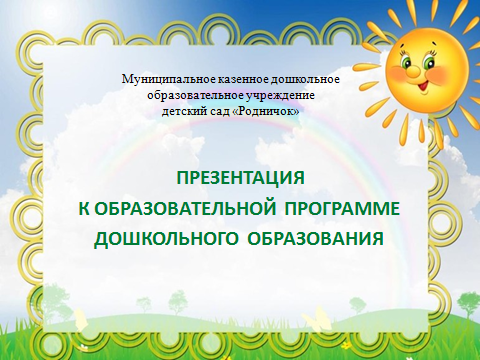 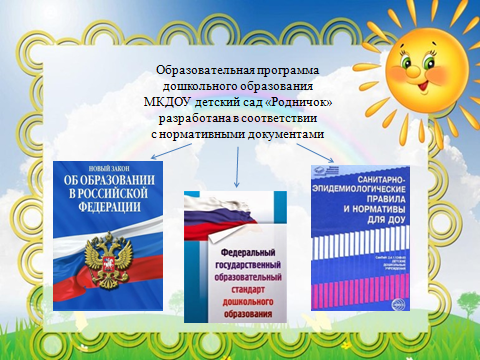 